Dear Parents and Students,I hope to see many of you tonight at the Middle School performance of Beauty and the Beast Jr. The show starts at 7pm at Fredericksburg Academy. Please come out to support our Middle Schoolers! This is sure to be a wonderful family event! Yesterday the students brought home their study guide for the Native Americans test. It was a large piece of brown construction paper with the regions, dwellings, occupation, and transportation of three Native American groups depicted in pictures and words. The test will be on Wednesday (4/10/19). The format for this test will be a sort similar to the study guide. There will be a mix of pictures and words the students will need to sort under the correct group.    They will also be bringing the three Native American booklets home today to help with their projects. I apologize for not sending them earlier in the week. It has taken us a little longer to complete them than I had originally thought. We are blessed to have received a VERY generous monetary donation to our classroom. With a portion of this donation, I was thrilled to be able to purchase a subscription to Magnifikid! for each student in our class for the remainder of the school year! I am sending home the first month of Magnifikid (including a special Holy Week issue) today. I think you will find this is a wonderful tool to help your student understand the Mass and deepen their faith. Thank you to all who have generously sent in food for Mr. Duffy’s Easter food drive. We will continue collecting non-perishable food until Wednesday of Holy Week. Please help us fill our collection basket! We are also collecting Easter donations for the Mom’s and children at Mary’s Shelter. Please see the orange flyer that came home in the PTO folder this week for suggested items. These donations are due by Wednesday, April 10th. I will need two or three volunteers on Tuesday, April 30th from approximately 8:30- 9:30am to help the students make their First Holy Communion banners. Please let me know if you are interested and available to help. The First Holy Communion workshop is next weekend, April 13th from 9am – noon. This workshop is for students and at least one parent. The students will receive their First Communion on May 4th during the 9am Mass. We will have a small reception (cake and punch) afterwards in the Parish Hall. Have a wonderful weekend! -Mrs. Klinge          What are we learning?                          Religion: Receiving Holy Communion Language Arts: Consonant digraphs -gh and -ph; Past and present tense helping verbs; Summarize/restate; PoemsMath: Money; Parallel lines; Adding three digit numbers; Estimating; Subtracting by 9Social Studies: Native Americans (conclude)Science: WeatherUpcoming Dates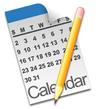 4/10 – Native Americans Test4/12 - School Mass 9am and Stations of the Cross – Join us!   4/13 – First Holy Communion workshop 9am-noon Spelling wordsSpelling words can be found on SpellingCity.com under List #24 – Anthony Reynoso: Born to Rope OR on the Homework page of our class website (mrsklinge.weebly.com)